CHILDRENS NAMES:DECEMBER 2021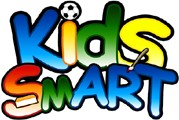 Before/After TuitionATTENDING SCHOOL:                CIRCLE ONESchool sites:Deane Doral AcademyMolholmSlater ThomsonWEEK OF: 11/29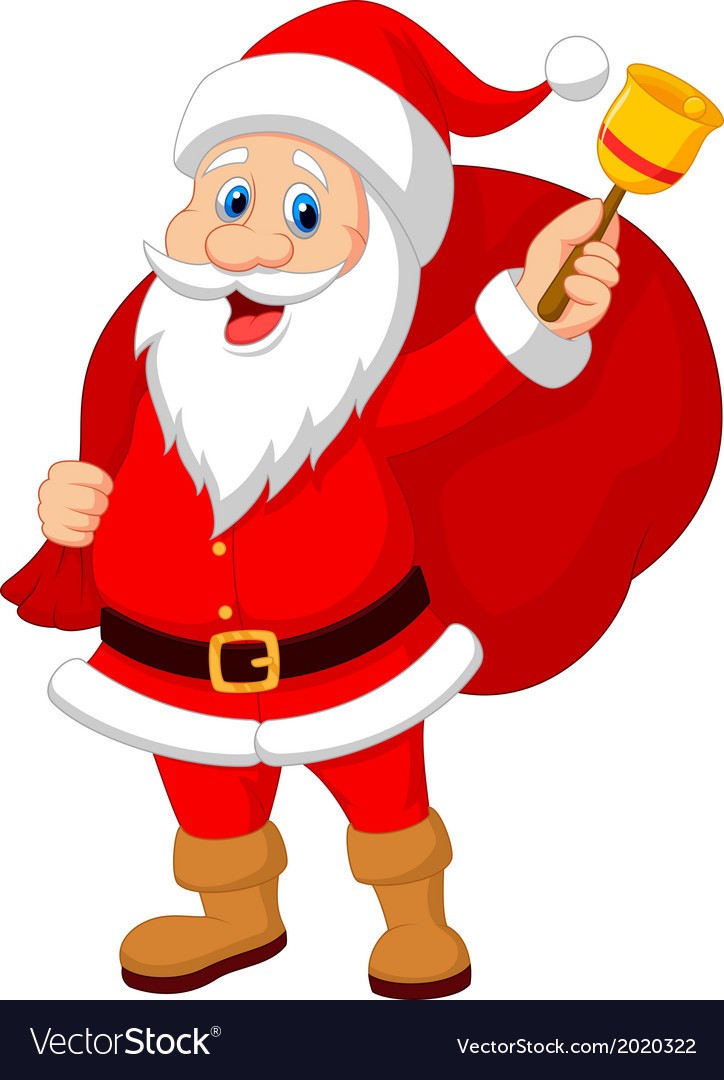 Before: -Before:   -Before:   -Before:	-Before:	-(	After:	-After:	-After:	-After:	-After:	-WEEK OF: 12/6Dec 06Dec 07Dec 08	Dec 09Dec 10Before: -After:	-Before: -After:	-Before: -After:	-Before:	-After:	-Before:   -After:	-WEEK OF: 12/13Dec 13Dec 14Dec 15Before:Dec 16	Dec 17Before: -Before: -Before:   -	-Before: -After:	-After:	-After:	-After:	-After:	-WEEK OF: 11/22Dec 20	Dec 21Dec 22Dec 23	Dec 2412/22-12/23Before: -Before: -FULL DAY -FULL DAY -Happy Holidays AllAll Programs Full DayAfter:	-	After:	-Programs Closed 12/24-12/31STEPS FOR CARE CALCULATION:Enter 1 next to the before/after sessions you will need care. '0' means NO CARE; '1' means NEED CARE.Confirm number of Before and After School sessions are correct below. Add number of children and confirm/add total.Payment must accompany calendar to reserve spot. Reduced tuition rate only given once proof of F/R status through school.Limited space available. Payment is due by the Wednesday of the prior week, however we do encourage earlier payments to secure a spot. Calendars are also required for CCAP families to reserve their space.For Safety and tracking purposes, please inform Director of any care schedule changes. NO refunds or credits for unused care.DUES CALCULATION:After Care Sessions:   	X$ 9$ 19Before: $ After: $ Full day Care Sessions: X $ 40$ Subtotal:X Number of Children=$ *Must provide proof of Free/Reduced qualification to select $1/session reduced tuition rate. Must be manually chosen- Standard rate is automatically selected.TOTAL DUE:$ **Spots reserved $5/session ($10/full day) drop-in fee applies to all payments/schedules not received by Wednesday for upcoming week.